About this form (v January 2024) 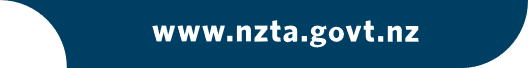 From October 2023, this Emergency Works Funding Request replaced the previous versions of the Emergency Works request. Note:The Application form has been combined into this form (no longer available as separate form)The State Highways ‘Accept/Decline’ form must continue to be usedThis form can be accessed from the VOS OnRamp page or the Highways Information PortalHigh level process for sign off  EMERGENCY WORKS FUNDING REQUESTSubmitter to completeRecommendationSubmitter to copy the relevant wording from either Appendix 1 Recommendation wording table for Local Roads or Appendix 2 Recommendation wording table for State Highways below and replace static writing in blue. Maintain the format in appendix.The delegated decisionmaker An action, in this case, A second action The organisation receiving funding (required)The project/eventThe total amount, inclusion of admin, and the admin rate used (required)The FAR percentage and the NLTF share in dollars (required) - Local Roads onlyThe activity class and work category (required) Reason for recommendationSubmitter to complete Event summarySubmitter to complete. This section should outline what the Emergency Works event is about and what has happened - include photos, diagrams, maps where possible to help tell the story. Includes:Event DateDescription of the event (context) or why variation has occurredScope (what you will be doing)Risks & issues Constraints / Dependencies (if relevant)Any prior or future funding requests related to this eventFinancial informationSubmitter to complete. Must include admin.Variation onlySubmitter to complete. Funding sought (including admin cost of %) only for variations. Please check SAP PPM Admin Rates for your activity. Investment Advisor commentaryFor Local Roads: Local Road Investment AdvisorFor State Highways: Asset Investment AdvisorActivity class managementManagement endorsementFor Local Roads: To be completed by Peer ReviewerFor State Highways: To be completed by System ManagerFor Local Roads: To be completed by Regional ManagerFor State Highways: To be completed by Recovery ManagerDelegation authority business delegationsDA 3.19 Emergency Works – approve funding (and any variations to that funding) for emergency works activitiesSection for requests over $5mPortfolio check (does not apply for Local Roads)Assurance summaryFunding Decision RecordAppendix 1 | LOCAL ROADS | Recommendation wording tableCopy the relevant wording onto page 2 Recommendation section (use same formatting of bullets). Appendix can then be deleted.*Unless subsequently delegatedAppendix 2 | STATE HIGHWAYS | Recommendation wording tableCopy the relevant wording onto page 2 Recommendation section (use same formatting of bullets). Appendix can then be deleted.*Unless subsequently delegatedWho uses this form?Submitters using work category 141 requiring funding for Emergency Works for either State Highways or Local Roads.How to get helpA visual quick guide on completing the form is available on the VOS OnRamp page.State Highways: For help with TIO contact emergencyworks@nzta.govt.nzLocal Roads (includes all modes)State Highways (includes all modes)Requestor - ensure appropriate signoffs:  Level 1: Peer Reviewer signs off  Level 2: Regional Manager signs off   Activity Class Manager signs off  Treasury & Cashflow signs off for funding availability Enter details in TIO & ensure it is under review status  For projects <$1m & <$5m once approved, email Rachael Davidson & Pare Puketapu who will approve in TIODelegation Signoff:   If up to $1m, submit to Regional Manager  If $5m or less, submit to Senior Manager Maintenance & Operations  If above $5m, submit to VOSSupport@nzta.govt.nz VOSSupport@nzta.govt.nz  will submit request to Manager Tactical Asset InvestmentOnce approved: Send approved application to Approved_Request_TIO@nzta.govt.nzto get funds released in TIORequestor - ensure appropriate signoffs:  Level 1: System Manager signs off  Include Regional Manager endorsement where required  Send to Level 2: Recovery Manager for sign off Recovery Manager: sends form to emergencyworks@nzta.govt.nz for funding allocation in TIOemergencyworks@nzta.govt.nz: sends form to Activity Class Manager for sign off and return  If up to $1m, allocate funding in TIO, or  If $1m to-$5m, email Senior Manager Maintenance and Operations, and return, allocate in TIO, or  If above $5m, submit to VOSSupport@nzta.govt.nz VOSSupport@nzta.govt.nz  will submit request to Manager Tactical Asset Investment and Portfolio Check tsportfolioandperformance@nzta.govt.nzVOS Key Dates (requests over $5m): The assurance sign-off for Emergency Works starts immediately once the VOS Secretariat receives this submission.If the submission needs to be discussed, then it will be included on the next VOS agenda. Meeting dates and final dates for submission are outlined in this calendar. VOS Key Dates (requests over $5m): The assurance sign-off for Emergency Works starts immediately once the VOS Secretariat receives this submission.If the submission needs to be discussed, then it will be included on the next VOS agenda. Meeting dates and final dates for submission are outlined in this calendar. ReferenceThe Emergency Works Funding Guide and Emergency Works Recovery Guide are available on the Highways Information Portal Emergency Works pageProject informationProject informationProject informationProject informationProject informationProject informationProject informationProject informationEmergency Works EventEmergency Works EventName MUST be the same in TIO/SAP e.g. EW XXXName MUST be the same in TIO/SAP e.g. EW XXXName MUST be the same in TIO/SAP e.g. EW XXXName MUST be the same in TIO/SAP e.g. EW XXXName MUST be the same in TIO/SAP e.g. EW XXXName MUST be the same in TIO/SAP e.g. EW XXXApplication typeEvent typeEvent typeRequest type(NEW = single event.VARIATION = subsequent applications)Request type(NEW = single event.VARIATION = subsequent applications)Request type(NEW = single event.VARIATION = subsequent applications)Date of applicationDate of applicationCouncil (if Local Road)RegionRegionNZTA submitter name[insert here][insert here][insert here]Submitter Phone EmailSubmitter Phone EmailSubmitter Phone Email[insert here][insert here]Reviewer / Input[insert name][insert name]Name of Regional Manager who will endorse (>$1m)
(sign funding decision record)Name of Regional Manager who will endorse (>$1m)
(sign funding decision record)Name of Regional Manager who will endorse (>$1m)
(sign funding decision record)Name of Regional Manager who will endorse (>$1m)
(sign funding decision record)Name of Regional Manager who will endorse (>$1m)
(sign funding decision record)Name of Regional Manager who will endorse (>$1m)
(sign funding decision record)[insert name][insert name]This funding approval enables the transport services at this network to be reinstated to the appropriate levels of service.The requirements of section 20 (4) of the Land Transport Management Act 2003 have been met.  Confirmed 
(tick box)CashflowTotal ($m)NLTF share ($m)2023/24$xx$xx2024/25$xx$xx2025/26$xx$xx<add if required>$xx$xxTotal$xx$xxSTATE HIGHWAYS ONLY
Total + 9% admin$xx$xxTIO | SAP SectionTIO | SAP SectionTIO | SAP SectionTIO | SAP SectionSAP Item ID[insert here]TIO Activity ID[insert here]GIS Coordinates(State Highways only)[insert here][insert here][insert here]Funding amount$xxxTotal Estimated Project Cost$xxxIs there a need to apply special FAR?(Local Roads only)If yes, outline why special FAR required[insert here]Provide InfoHub links for all relevant documents[Application form] etc[Application form] etc[Application form] etcActions Completed (mandatory) TIO Updated (submissions will not be accepted unless actioned) SAP Updated (State Highways only) Documents uploaded to TIO TIO Updated (submissions will not be accepted unless actioned) SAP Updated (State Highways only) Documents uploaded to TIO TIO Updated (submissions will not be accepted unless actioned) SAP Updated (State Highways only) Documents uploaded to TIOCurrent Project CostVariation CostNew Project CostFunding sought$xx$xx$xxThis request should match your Business Case and TIO. If there are variances – explain:This request should match your Business Case and TIO. If there are variances – explain:This request should match your Business Case and TIO. If there are variances – explain:This request should match your Business Case and TIO. If there are variances – explain:Why is this variation needed?Why is this variation needed?Why is this variation needed?Why is this variation needed?Investment Advisor Commentary to be completed by the Investment AdvisorInvestment Advisor Commentary to be completed by the Investment AdvisorInvestment Advisor Commentary to be completed by the Investment AdvisorInvestment Advisor Commentary to be completed by the Investment AdvisorName[insert name]DateComments (mandatory)[insert][insert][insert]Activity Class Management to be completed by the Activity Class ManagerActivity Class Management to be completed by the Activity Class ManagerActivity Class Management to be completed by the Activity Class ManagerActivity Class Management to be completed by the Activity Class ManagerActivity Class Manager[insert name]DateActivity Class Manager comment on affordability (mandatory)[Comment on the affordability against Emergency Works allocation and note recommended conditions][Comment on the affordability against Emergency Works allocation and note recommended conditions][Comment on the affordability against Emergency Works allocation and note recommended conditions]Conditions[This section can be used to outline if there are any conditions precedent or subsequent that need to be included in the recommendation or satisfied before further funding is approved][This section can be used to outline if there are any conditions precedent or subsequent that need to be included in the recommendation or satisfied before further funding is approved][This section can be used to outline if there are any conditions precedent or subsequent that need to be included in the recommendation or satisfied before further funding is approved]Level 1 EndorsementLevel 1 EndorsementLevel 1 EndorsementLevel 1 EndorsementCompleted by[insert name]DateRole[insert role][insert role][insert role]Comments (mandatory)[insert][insert][insert]Level 2 EndorsementLevel 2 EndorsementLevel 2 EndorsementLevel 2 EndorsementCompleted by[insert name]DateRole[insert role][insert role][insert role]Comments (mandatory)[insert][insert][insert]Tick relevant boxLimitsDelegatesWhere cost of works is $1 million or lessRegional Manager
Where cost of works is $5 million or lessSenior Manager Maintenance and OperationsWhere cost of works is $15 million or lessNational Manager Programme and StandardsWhere cost of works is $15 million - $100 million Chief Financial OfficerWhere cost of works is over $100 millionNZ Transport Agency Waka Kotahi BoardPortfolio check assessment (For State Highway Requests >$5m)  Completed by Portfolio & PerformancePortfolio check assessment (For State Highway Requests >$5m)  Completed by Portfolio & PerformancePortfolio check assessment (For State Highway Requests >$5m)  Completed by Portfolio & PerformancePortfolio check assessment (For State Highway Requests >$5m)  Completed by Portfolio & PerformanceCompleted byName & roleDate AssessmentProvide formal recommendationProvide formal recommendationProvide formal recommendationKey considerationsTrade-offs to be understoodTrade-offs to be understoodTrade-offs to be understoodCompleted by Manager Tactical Asset Investment (for requests >$5m)Completed by Manager Tactical Asset Investment (for requests >$5m)Completed by Manager Tactical Asset Investment (for requests >$5m)Completed by Manager Tactical Asset Investment (for requests >$5m)Name [insert name]Date AssessmentKey considerations[insert][insert][insert]Assurance Sign off – Portfolio (For State Highway Requests >$5m). Does not apply for Local RoadsCompleted by Portfolio & PerformanceAssurance Sign off – Portfolio (For State Highway Requests >$5m). Does not apply for Local RoadsCompleted by Portfolio & PerformanceAssurance Sign off – Portfolio (For State Highway Requests >$5m). Does not apply for Local RoadsCompleted by Portfolio & PerformanceAssurance Sign off – Portfolio (For State Highway Requests >$5m). Does not apply for Local RoadsCompleted by Portfolio & PerformanceAssurance Sign off – Portfolio (For State Highway Requests >$5m). Does not apply for Local RoadsCompleted by Portfolio & PerformanceCompleted byCompleted byName & roleDate AssessmentAssessmentKey considerationsAdditional informationAre there other circumstances or aspects that should be noted by decision makers?Transport Services Approver to completeResolution / Decision – Delegation – Transport ServicesResolution / Decision – Delegation – Transport ServicesResolution / Decision – Delegation – Transport ServicesTransport Services Approver to completeDelegationTransport Services Approver to completeEndorsedRecommendation:Transport Services Approver to completeDeferred (Revise and resubmit)Recommendation:Transport Services Approver to completeDeclinedRecommendation:Transport Services Approver to completeConditionsTransport Services Approver to completeTransport Services Approver to completeConditions MetTransport Services Approver to completeNameInsert nameInsert nameTransport Services Approver to completePosition Transport Services Approver to completeSignatureTransport Services Approver to completeDateTransport Services Approver to completeActions takenProcess Coordinator to completeAccepted for consideration by National Manager, Programme and Standards, Transport ServicesAccepted for consideration by National Manager, Programme and Standards, Transport ServicesProcess Coordinator to completePaper number:Process Coordinator to completeMeeting date:.Commercial & Corporate Approver to completeResolution / Decision – Delegation – Chief Financial Officer, Commercial & CorporateResolution / Decision – Delegation – Chief Financial Officer, Commercial & CorporateResolution / Decision – Delegation – Chief Financial Officer, Commercial & CorporateCommercial & Corporate Approver to completeEndorsed / Approved Recommendation:Commercial & Corporate Approver to completeDeferred (Revise and resubmit)Recommendation:Commercial & Corporate Approver to completeDeclinedRecommendation:Commercial & Corporate Approver to completeConditionsRecommendation:Commercial & Corporate Approver to completeRecommendation:Commercial & Corporate Approver to completeConditions MetCommercial & Corporate Approver to completeNameHoward CattermoleHoward CattermoleCommercial & Corporate Approver to completePositionChief Financial Officer, Commercial & CorporateChief Financial Officer, Commercial & CorporateCommercial & Corporate Approver to completeSignatureCommercial & Corporate Approver to completeDateCommercial & Corporate Approver to completeActions takenLOCAL ROADS | Recommendation wording table (delete table before submitting)LOCAL ROADS | Recommendation wording table (delete table before submitting)LOCAL ROADS | Recommendation wording table (delete table before submitting)$ valueNew PhaseVariation$1m or lessThat the Regional Manager, Maintenance & Operations, Transport Services:Approves emergency works funding to AO for XXX (name of project in TIO) projectat a cost of $XX (including x% admin)at a funding assistance rate of xx% ($x out of the NLFTF) For [phase]from activity class 8, work category 141.The Approver* of the original Emergency Works request [insert role here]:Approves the [price level adjustment/cost scope adjustment] for emergency works to AO for XXX (name of project in TIO) projectfor an increase of $XX (including x% admin)at a funding assistance rate of xx% ($x out of the NLFTF) For [phase]from activity class 8, work category 141.thereby increasing the approved [total or phase] cost from $xxx to $xxx (including Admin)Between $1m and $5mThat the Senior Manager, Maintenance & Operations, Transport Services:Approves emergency works funding to AO for XXX (name of project in TIO) projectat a cost of $XX (including x% admin)at a funding assistance rate of xx% ($x out of the NLFTF) for [phase]from activity class 8, work category 141.The Approver* of the original Emergency Works request [insert role here]:Approves the [price level adjustment/cost scope adjustment] for emergency works funding to AO for XXX (name of project in TIO) projectfor an increase of $XX (including x% admin)at a funding assistance rate of xx% ($x out of the NLFTF) For [phase]from activity class 8, work category 141.thereby increasing the approved [total or phase] cost from $xxx to $xxx (including Admin)Between $5M and $15MThat the National Manager, Programme and Standards, Transport Services:Approves emergency works funding to AO for XXX (name of project in TIO) projectat a cost of $XX (including x% admin)at a funding assistance rate of xx% ($x out of the NLFTF) for [phase]from activity class 8, work category 141.The Approver* of the original Emergency Works request [insert role here]:Approves the [price level adjustment/cost scope adjustment] for emergency works to AO for XXX (name of project in TIO) projectfor an increase of $XX (including x% admin)at a funding assistance rate of xx% ($x out of the NLFTF) For [phase]from activity class 8, work category 141thereby increasing the approved [total or phase] cost from $xxx to $xxx (including Admin)Between $15M-$50MThat the National Manager, Programme and Standards, Transport Services:Endorses this emergency works funding request Recommends that the Chief Financial Officer approves emergency works funding to AO for the XXX (name of project in TIO) projectat a cost of $XX (including x% admin)at a funding assistance rate of XX% ($x out of the NLTF) for [phase]from activity class 8, work category 141.The Approver* of the original Emergency Works request [insert role here]:Endorses this [price level adjustment/cost scope adjustment] for this emergency works funding requestRecommends that the Chief Financial Officer approves emergency works funding to AO for the XXX (name of project in TIO) projectfor an increase of $XXX (including x% Admin) at a funding assistance rate of XX% ($x out of the NLTF)  for [phase]from activity class 8, work category 141thereby increasing the approved [total or phase] cost from $xxx to $xxx (including Admin)Above $50mThat the National Manager, Programme and Standards, Transport Services:Recommends that the Chief Financial Officer recommends to the NZ Transport Agency Waka Kotahi Board to:Endorse this emergency works funding requestApproves emergency works funding to AO for the XXX (name of project in TIO) projectat a cost of $XX at a funding assistance rate of xx% ($x out of the NLTF)for [phase]from activity class 8, work category 141.The Approver* of the original Emergency Works request [insert role here]:Recommends that the Chief Financial Officer recommends to the NZ Transport Agency Waka Kotahi Board to:Endorse this [price level adjustment/cost scope adjustment] emergency works funding. Approves emergency works funding to AOfor the XXX (name of project in TIO) projectat a cost of $XX at a funding assistance rate of xx% ($x out of the NLTF) for [phase]from activity class 8, work category 141.thereby increasing the approved [total or phase] cost from $xxx to $xxx (including Admin)STATE HIGHWAYS Recommendation wording table (delete table before submitting)STATE HIGHWAYS Recommendation wording table (delete table before submitting)STATE HIGHWAYS Recommendation wording table (delete table before submitting)$ valueNew PhaseVariation$1m or lessThat the Regional Manager, Maintenance & Operations, Transport Services:Approves emergency works funding to NZ Transport Agency Waka Kotahi for XXX (name of project in TIO) projectat a cost of $XX (including admin)for [phase]from activity class 9, work category 141.The Approver* of the original Emergency Works request [insert role here]:Approves the [price level adjustment/cost scope adjustment] for emergency works funding to NZ Transport Agency Waka Kotahifor XXX (name of project in TIO) projectfor an increase of $XX (including admin)for [phase]from activity class 9, work category 141.thereby increasing the approved [total or phase] cost from $xxx to $xxx (including admin)Between $1m and $5mThat the Senior Manager, Maintenance & Operations, Transport Services:Approves emergency works funding to NZ Transport Agency Waka Kotahifor the XXX (name of project in TIO) project at a cost of $XX (including admin)for [phase]from activity class 9, work category 141.The Approver* of the original Emergency Works request [insert role here]:Approves the [price level adjustment/cost scope adjustment] for emergency works funding to NZ Transport Agency Waka Kotahifor XXX (name of project in TIO) projectfor an increase of $XX (including admin)for [phase]from activity class 9, work category 141thereby increasing the approved [total or phase] cost from $xxx to $xxx (including admin)Between $5M and $15MThat the National Manager, Programme and Standards, Transport Services:Approves emergency works funding to NZ Transport Agency Waka Kotahifor the XXX project at a cost of $XX (including admin)for [phase]from activity class 9, work category 141.The Approver* of the original Emergency Works request [insert role here]:Approves the [price level adjustment/cost scope adjustment] for emergency works funding to NZ Transport Agency Waka Kotahifor the XXX (name of project in TIO) projectfor an increase of $XX (including admin) for [phase] from activity class 9, work category 141.thereby increasing the approved [total or phase] cost from $XX to $XX (including Admin)Between $15M-$50MThat the National Manager, Programme and Standards, Transport Services:Endorses this emergency works funding request Recommends that the Chief Financial Officer approves emergency works funding to NZ Transport Agency Waka Kotahifor the XXX project at a cost of $XX (including admin)for [phase]from activity class 9, work category 141.The Approver* of the original Emergency Works request [insert role here]:Endorses this [price level adjustment/cost scope adjustment] emergency works funding requestRecommends the Chief Financial Officer approves:funding to NZ Transport Agency Waka Kotahi approves:  for the XXX project (name of project in TIO)for an increase of $XX (including admin) for [phase] from activity class 9, work category 141thereby increasing the approved [total or phase] cost from $XX to $XX (including admin)Above $50mThat the National Manager, Programme and Standards, Transport Services:Recommends that the Chief Financial Officer recommends to the NZ Transport Agency Waka Kotahi Board to:Endorse this emergency works funding requestApproves emergency works funding to NZ Transport Agency Waka Kotahifor the XXX project at a cost of $XX for [phase]from activity class 9, work category 141.The Approver* of the original Emergency Works request [insert role here]:Recommends that the Chief Financial Officer recommends to the NZ Transport Agency Waka Kotahi Board to:Endorse this [price level adjustment/cost scope adjustment] emergency work funding.Approves funding to NZ Transport Agency Waka Kotahi approvesfor the XXX project (name of project in TIO)for an increase of $XX (including admin)for [phase]from activity class 9, work category 141. thereby increasing the approved [total or phase] cost from $xxx to $xxx (including admin)